CV of Sankaran K.Executive Secretary / Personal Assistant Management Operations & Office ManagerPersonal Information:Name: 		Sankaran Kirushnamoorthy
Address/Resident: 	Trichy - Tamilnadu, India
Nationality: 		Indian
Phone: 		+91 4314024595 / +91 8220875199
Email: 		ssssattur@hotmail.com 
Skype Address:		sankaran2601LinkedIn Profile: https://www.linkedin.com/in/sankaran-kirushnamoorthy-2104498?trk=nav_responsive_tab_profileMarital Status: 	Married
Driving License: 	India

Profile: 
I have professional & progressive experience in Secretarial & Office / Site Administrative activities served Top Management & Key Personnel and Project Management Teams (PMT) of reputed Multi-National Companies (especially, Oil & Gas, and Engineering & Construction Companies in the Middle East - Qatar, Saudi Arabia, Oman, and UAE).Education:Graduation:		Bachelor of Commerce (B.Com)University Name:	Annamalai University, India
Languages Known: Arabic, English, Tamil, Telugu, Malayalam, Hindi
OTHER SKILLS:Well knowledge in Office/Site Secretarial & Administration.Well known to operate MS Word, MS Excel, PowerPoint, etc.Well known to operate and familiar with Internet, Outlook etc.,WORK EXPERIENCE:1.	Mangal Home Builders Pvt. Ltd.		Management Operations /	Srirangam - Tiruchirappalli Dist.			Office Manager	Tamilnadu - India	March 2021 -to- Present2.	S.S. Engineering & Constructions (P) LtdTiruchirappalli - Tamilnadu - India -July 2018 -to- January 2021	Executive Assistant to the Chairman & MD3.	City Pharmacy WLL, Abu Dhabi - UAEMarch 2017 -to- May 2018		-		Executive Assistant to 				the CEO	4.	Technip France Abu Dhabi	(A Global leader in Oil & Gas Engineering, Technologies and Construction - World’s leading EPIC Company)		 – UAE	Served Projects from 2008 to 2016:01. Oct. 2010 -to- June, 2016	-	‘Executive Secretary’ to 	the 	KCROP (KJO) Client’s Senior 	Management & Project 	Management Team (PMT) 		Khafji Crude Related 			Offshore Projects (KCROP) 							Project Client Office, KSA	02. May 2009 -to- Sept. 2010	-	Project Management's Secretary	Inter Refinery Pipeline Project-II (IRP-II)		Client: M/s. Abu Dhabi Oil Refining Company (TAKREER), 							Project Home Office - Abu Dhabi	03. April 2008 -to- 30, April 2009	-	Project Management's Secretary	Ras Laffan Common Cooling Seawater		System Phase II for Recirculation Consumers & IPP3Project Home Office - Abu Dhabi  5.	M/s. Archirodon Construction (Overseas)  S.A.	Ras Laffan,  - State of December 2006  to January 2008	-	Executive Secretary to		Finance & Admin. Manager &		Project Manager6.	Al Ansari Trading  LLC	Ghala, , Sultanate of January to December 2006	-	Executive Secretary to		to Joint Managing Director7.	Systems of Strategic Business Solutions (SSBS)	(A Division of Al-Othman Group)	Al-Khobar, K.S.A.	July 2002 to December 2006	-	Executive Secretary to								Vice Chairman & C.E.O 8.	IMAD Company for Trading &	Contracting	Al-Khobar, K.S.A.	March 1999 to May 2002		-	Executive Secretary to							President & General Manager							and Engg. & Tech’l. Mgr.9.	Daewoo Arabia Limited	(A Division of Daewoo Corporation)	, K.S.A.	February 1996 to March 1999	-	Project Secretary to 							Project Director &							Project Control Manager1.	Basic Function:I can perform professional “Secretarial” duties including scheduling of appointments, preparation of external / internal correspondence, attending to telephone calls, visitor screening, travel arrangements, coordination of meetings and receptions including hotel reservations and visas for the Management / Key Personnel and their family members if required.I ensure smooth operation of day-to-day activities that includes administration, office automation etc.I ensure timely availability of all reports to the Senior Management.  Preparation of minutes of various meetings.I have excellent knowledge of Computers, MS Office, Outlook, Internet etc.I have excellent interpersonal written & oral communications.Upkeep, handle and update administrative and office files in a professional way.Maintain effective liaison between Top Management / Key Personnel, Internal departments and other offices with the highest levels of professional maturity.Initiate follow-up actions on pending subjects and perform other duties as assigned in systematic & methodical approach to tasks.Well known to prepare Pre-qualification documents, Bid Proposals, Technical & Commercial Proposals for submitting to the Saudi ARAMCO for their evaluation to the new projects according to the Saudi ARAMCO’s Instructions to the Bidders.Preparing Two-weeks Look Ahead Schedule for Saudi ARAMCO’s Weekly Progress Meeting as per the Scheduling Engineer’s advise & report.Preparing Minutes of Meeting for the Weekly Progress Meeting which is held at the end of every week (between Saudi ARAMCO and Contractor) as per the Saudi ARAMCO Project Engineer’s Notes & Minutes to be submitted to Saudi ARAMCO for their review and approval.Preparing Daily Project Activities, Daily Manpower Report, Following day’s Work Schedule those to be submitted to the Saudi ARAMCO Project Engineer & Site Superintendents (SAPMT).Coordinate with Project Support Unit in assisting to prepare necessary correspondence, formats, schedules and activity reports etc., as per their requirements.Undertaking the Granite Company’s daily accounts and regular activities.  Posting vouchers in the proper accounts, preparing and maintaining Daily Scroll Book.  Handling the daily expenditures.Preparing Weekly & Monthly Reports for Managing Director’s approval.References:Mr. Rakesh MethaProject Engineering Manager – NPCC, Abu DhabiMob: 00971 507802883Mr. Viken DerderianSenior Project Manager – Technip, Abu DhabiMob: 00971 506684950Mr. Hugh McEwanProject Management Team Leader - Penspen, KJO/KCROP Projects, Khafji, KSAMob: 00966 550503875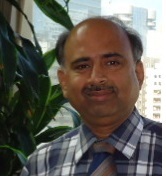 